COLLEGE OF ENGINEERING AND TECHNOLOGY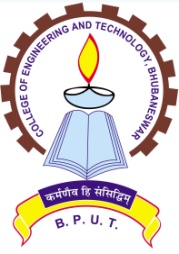 (A constituent college of BijuPatnaik University of Technology, Odisha)Techno Campus, Ghatikia, P.O.-Mahalaxmivihar, Bhubaneswar -751029Phone: 0674-2386075 Fax: 0674-2386182____________________________________________________________________________________No. 294/IEE						Dated:25.09./2021QUOTATION CALL NOTICE         Sealed quotations are invited from reputed Manufacturer/suppliers/Authorized dealers having valid GSTIN No./PAN/Registration documents for supply of 01 no of Buck boost converter for Electronics & instrumentation Engineering department.  The specification of Buck boost ConverterI/P DC Voltage: -0 to 440voltOutput DC Voltage: -220 voltOutput DC Current: -25 AmpSwitching Frequency: -20KhzType of cooling: - Air coolingIGBT Based/ Snubbers / heat sink/ Driver/ Electrolytic capacitor/ Thermal Protection/ Encapsulated in polycarbonate box with knob Terms and Conditions.The rate Quoted should be inclusive of all packing & delivery for Electronics & instrumentation Engineering department, CET, Bhubaneswar.The rate Quoted must be firm and the offers made must remain for acceptance.Delivery of materials and installation of the same in Electronics & instrumentation Engineering department should be made within period or four weeks from the date of communication acceptance letter.It will be responsibility of firm to provide necessary spares consumable which may be required during the installation at his own cost.The supplied materials shall be covered under two years or more comprehensive on side warranty period from the date of installation.The firm should not be black listed during last three financial years.The Comprehensive warranty period must be specified.	The last date submission of quotations is _22.10.2021up to 3.00 PM addressing to the Principal, College of Engineering and Technology, Techno Campus, MahalaxmiVihar, Ghatikia, Bhubaneswar-29 by speed post/Registered post only. No courier or hand delivery is accepted. The authority will not be responsible for any postal delay. Quotation received after the scheduled date and time will not be accepted.		The firm should submit copies of Firm Registration/Dealership authorization documents, PAN No., Proof of GSTIN No. Tax clearance certificates along with the quotation.The authority reserves the right to reject/cancel the quotations in whole or in part without assigning any reason thereof. The installation has to be completed within 30 days of receiving the purchase order. Payment will be made after successful installation.							-Sd/-Head of Department